Y tú, ¿qué puedes hacer?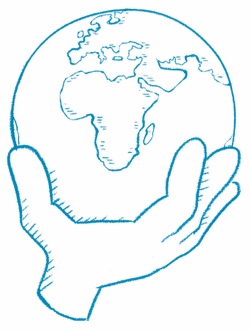 Responde la pregunta que aparece al final del 
artículo. Dibuja o escribe tu respuesta. 